PROCEDIMIENTO: ATENCIÓN DE REQUERIMIENTOS DE BIENES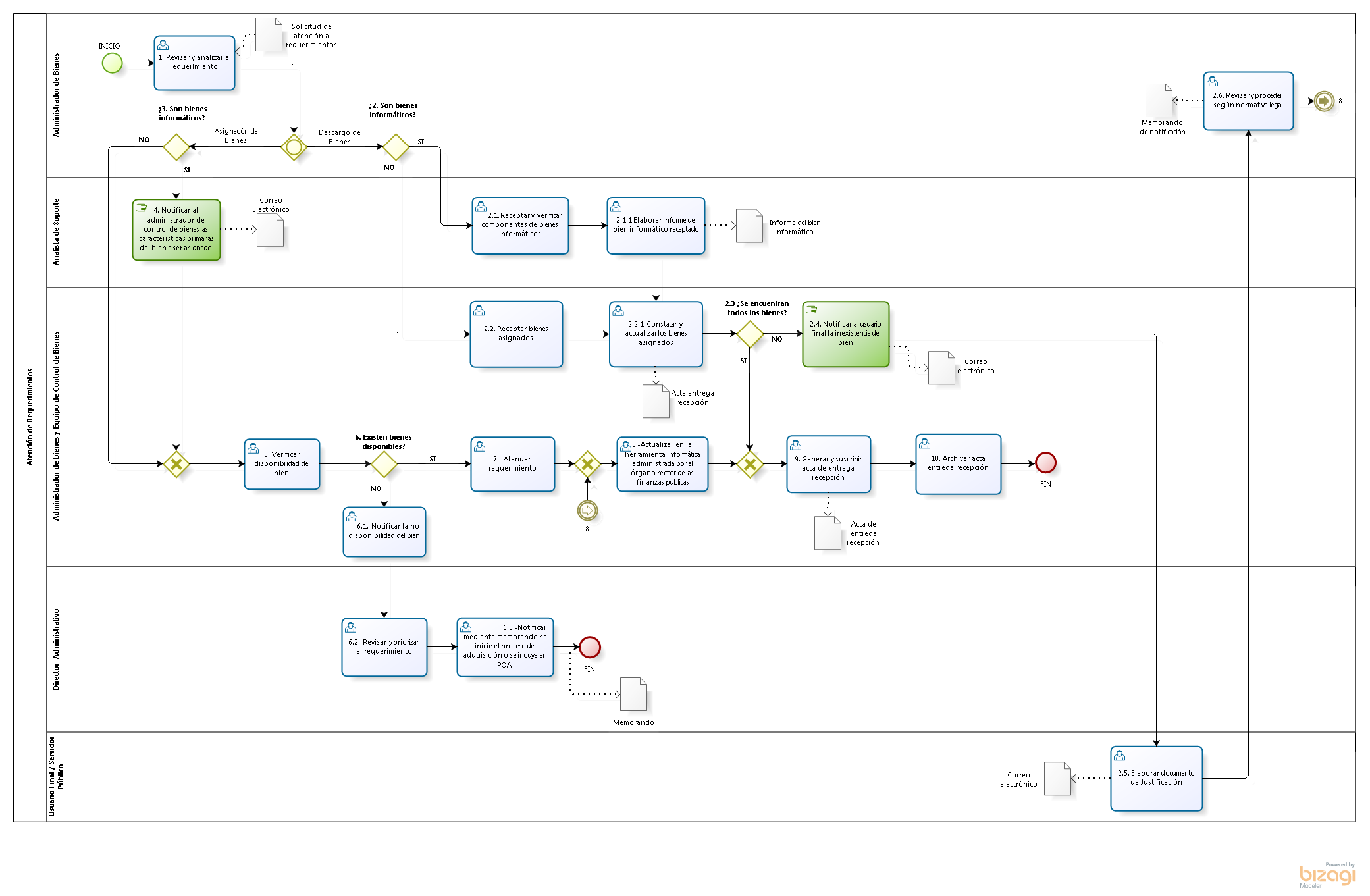 